EDUCACIÓNConocimientos de informáticaOtros estudiosIdiomas (el o los que más domine; no incluya su lengua materna)EXPERIENCIA LABORAL (más reciente)OTRAS ACTIVIDADES (deportivas, artísticas, etc.)CURRÍCULUM VÍTAEEscriba aquí su nombre completo (nombres y apellidos) Ej. MARÍA LUCÍA PÉREZ MUÑOZEscriba aquí su nombre completo (nombres y apellidos) Ej. MARÍA LUCÍA PÉREZ MUÑOZDNIFecha de nacimientoTeléfonos  y 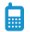 Correo electrónico Domicilio Escriba aquí un breve resumen de su perfil.SecundariaColegio Desde  -  hasta /años)SuperiorUNIVERSIDAD DE LIMA  -  Carrera de DesdeIdiomaCentro de idiomas o colegioNivel alcanzado o certificado  -  AñoIdiomaCentro de idiomas o colegioNivel alcanzado o certificado  -  AñoEmpresa:Desde             hastaLabor realizadaEmpresa:Desde            hastaLabor realizadaEj.: Básquet, natación. Voluntariado en Parroquia Nuestra Señora del Carmen (2011).